CAP’S NURSERY AND LANDSCAPE llc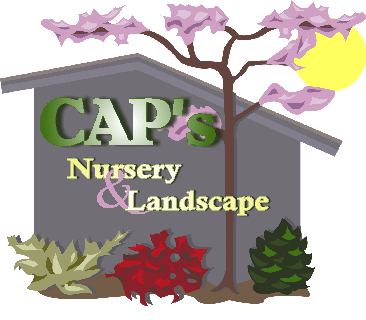 Employment Application Special Skills and Qualifications:Summarize special skills and qualifications acquired from employment or other experience: ________________________________________________________________________________________________________________________________________________________________________________________________________________________*Expert meaning you can perform the task up to industry standards without supervision.What do you think are the characteristics of a good employee?What are the reasons you would like to work in the Landscaping Industry?How can you be successful in your employment?Applicant InformationApplicant InformationApplicant InformationApplicant InformationApplicant InformationApplicant InformationApplicant InformationApplicant InformationApplicant InformationApplicant InformationApplicant InformationApplicant InformationApplicant InformationApplicant InformationApplicant InformationApplicant InformationApplicant InformationApplicant InformationApplicant InformationApplicant InformationApplicant InformationApplicant InformationApplicant InformationApplicant InformationApplicant InformationApplicant InformationApplicant InformationLast NameLast NameLast NameFirstM.I.M.I.DateDateStreet AddressStreet AddressStreet AddressStreet AddressApartment/Unit #Apartment/Unit #Apartment/Unit #Apartment/Unit #CityStateZIPPhoneE-mail AddressE-mail AddressE-mail AddressDate AvailableDate AvailableDate AvailableDate AvailableSocial Security No.Social Security No.Social Security No.Desired Salary:Desired Salary:Desired Salary:Position Applied forPosition Applied forPosition Applied forPosition Applied forPosition Applied forPosition Applied forAre you a citizen of the United States?Are you a citizen of the United States?Are you a citizen of the United States?Are you a citizen of the United States?Are you a citizen of the United States?Are you a citizen of the United States?Are you a citizen of the United States?Are you a citizen of the United States?Are you a citizen of the United States?YES  YES  NO  NO  If no, are you authorized to work in the U.S.?If no, are you authorized to work in the U.S.?If no, are you authorized to work in the U.S.?If no, are you authorized to work in the U.S.?If no, are you authorized to work in the U.S.?If no, are you authorized to work in the U.S.?If no, are you authorized to work in the U.S.?If no, are you authorized to work in the U.S.?If no, are you authorized to work in the U.S.?If no, are you authorized to work in the U.S.?If no, are you authorized to work in the U.S.?YES  YES  NO  Have you ever worked for this company?Have you ever worked for this company?Have you ever worked for this company?Have you ever worked for this company?Have you ever worked for this company?Have you ever worked for this company?Have you ever worked for this company?Have you ever worked for this company?Have you ever worked for this company?YES  YES  NO  NO  If so, when?If so, when?If so, when?If so, when?Have you ever been convicted of a felony?Have you ever been convicted of a felony?Have you ever been convicted of a felony?Have you ever been convicted of a felony?Have you ever been convicted of a felony?Have you ever been convicted of a felony?Have you ever been convicted of a felony?Have you ever been convicted of a felony?Have you ever been convicted of a felony?YES  YES  NO  NO  If yes, explainIf yes, explainIf yes, explainIf yes, explainEducationEducationEducationEducationEducationEducationEducationEducationEducationEducationEducationEducationEducationEducationEducationEducationEducationEducationEducationEducationEducationEducationEducationEducationEducationEducationEducationHigh SchoolHigh SchoolHigh SchoolAddressAddressFromFromToToDid you graduate?Did you graduate?Did you graduate?YES  YES  NO  NO  NO  DegreeDegreeDegreeCollegeCollegeAddressAddressFromFromToToDid you graduate?Did you graduate?Did you graduate?YES  YES  NO  NO  NO  DegreeDegreeDegreeOtherOtherAddressAddressFromFromToToDid you graduate?Did you graduate?Did you graduate?YES  YES  NO  NO  NO  DegreeDegreeDegreeReferencesReferencesReferencesReferencesReferencesReferencesReferencesReferencesReferencesReferencesReferencesReferencesReferencesReferencesReferencesReferencesReferencesReferencesReferencesReferencesReferencesReferencesReferencesReferencesReferencesReferencesReferencesPlease list three professional references.Please list three professional references.Please list three professional references.Please list three professional references.Please list three professional references.Please list three professional references.Please list three professional references.Please list three professional references.Please list three professional references.Please list three professional references.Please list three professional references.Please list three professional references.Please list three professional references.Please list three professional references.Please list three professional references.Please list three professional references.Please list three professional references.Please list three professional references.Please list three professional references.Please list three professional references.Please list three professional references.Please list three professional references.Please list three professional references.Please list three professional references.Please list three professional references.Please list three professional references.Please list three professional references.Full NameFull NameFull NameRelationshipRelationshipRelationshipRelationshipRelationshipCompanyCompanyCompanyPhonePhonePhonePhone(           )(           )(           )(           )(           )(           )(           )(           )(           )AddressAddressAddressFull NameFull NameFull NameRelationshipRelationshipRelationshipRelationshipRelationshipCompanyCompanyCompanyPhonePhonePhonePhone(           )(           )(           )(           )(           )(           )(           )(           )(           )AddressAddressAddressFull NameFull NameFull NameRelationshipRelationshipRelationshipRelationshipRelationshipCompanyCompanyCompanyPhonePhonePhonePhone(           )(           )(           )(           )(           )(           )(           )(           )(           )AddressAddressAddressPrevious EmploymentPrevious EmploymentPrevious EmploymentPrevious EmploymentPrevious EmploymentPrevious EmploymentPrevious EmploymentPrevious EmploymentPrevious EmploymentPrevious EmploymentPrevious EmploymentPrevious EmploymentPrevious EmploymentPrevious EmploymentPrevious EmploymentPrevious EmploymentPrevious EmploymentPrevious EmploymentPrevious EmploymentPrevious EmploymentCompanyCompanyCompanyPhone(           )(           )(           )(           )(           )(           )(           )AddressAddressSupervisorSupervisorJob TitleJob TitleStarting SalaryStarting Salary$$$Ending SalaryEnding SalaryEnding SalaryEnding Salary$ResponsibilitiesResponsibilitiesResponsibilitiesResponsibilitiesResponsibilitiesFromToToReason for LeavingReason for LeavingMay we contact your previous supervisor for a reference?May we contact your previous supervisor for a reference?May we contact your previous supervisor for a reference?May we contact your previous supervisor for a reference?May we contact your previous supervisor for a reference?May we contact your previous supervisor for a reference?May we contact your previous supervisor for a reference?May we contact your previous supervisor for a reference?May we contact your previous supervisor for a reference?May we contact your previous supervisor for a reference?May we contact your previous supervisor for a reference?YES  NO  CompanyCompanyCompanyPhone(         )(         )(         )(         )(         )(         )(         )AddressAddressSupervisorSupervisorJob TitleJob TitleStarting SalaryStarting Salary$$$Ending SalaryEnding SalaryEnding SalaryEnding Salary$ResponsibilitiesResponsibilitiesResponsibilitiesResponsibilitiesResponsibilitiesFromToToReason for LeavingReason for LeavingMay we contact your previous supervisor for a reference?May we contact your previous supervisor for a reference?May we contact your previous supervisor for a reference?May we contact your previous supervisor for a reference?May we contact your previous supervisor for a reference?May we contact your previous supervisor for a reference?May we contact your previous supervisor for a reference?May we contact your previous supervisor for a reference?May we contact your previous supervisor for a reference?May we contact your previous supervisor for a reference?May we contact your previous supervisor for a reference?YES  NO  CompanyCompanyPhone(         )(         )(         )(         )(         )(         )(         )AddressAddressSupervisorSupervisorJob TitleJob TitleStarting SalaryStarting Salary$$$Ending SalaryEnding SalaryEnding SalaryEnding Salary$ResponsibilitiesResponsibilitiesResponsibilitiesResponsibilitiesResponsibilitiesFromToToReason for LeavingReason for LeavingMay we contact your previous supervisor for a reference?May we contact your previous supervisor for a reference?May we contact your previous supervisor for a reference?May we contact your previous supervisor for a reference?May we contact your previous supervisor for a reference?May we contact your previous supervisor for a reference?May we contact your previous supervisor for a reference?May we contact your previous supervisor for a reference?May we contact your previous supervisor for a reference?May we contact your previous supervisor for a reference?May we contact your previous supervisor for a reference?YES  NO  Military ServiceMilitary ServiceMilitary ServiceMilitary ServiceMilitary ServiceMilitary ServiceMilitary ServiceMilitary ServiceMilitary ServiceMilitary ServiceMilitary ServiceMilitary ServiceMilitary ServiceMilitary ServiceMilitary ServiceMilitary ServiceMilitary ServiceMilitary ServiceMilitary ServiceMilitary ServiceBranchBranchFromFromToRank at DischargeRank at DischargeRank at DischargeRank at DischargeRank at DischargeRank at DischargeType of DischargeType of DischargeType of DischargeType of DischargeType of DischargeIf other than honorable, explainIf other than honorable, explainIf other than honorable, explainIf other than honorable, explainIf other than honorable, explainIf other than honorable, explainIf other than honorable, explainIf other than honorable, explainDisclaimer and SignatureDisclaimer and SignatureDisclaimer and SignatureDisclaimer and SignatureDisclaimer and SignatureDisclaimer and SignatureDisclaimer and SignatureDisclaimer and SignatureDisclaimer and SignatureDisclaimer and SignatureDisclaimer and SignatureDisclaimer and SignatureDisclaimer and SignatureDisclaimer and SignatureDisclaimer and SignatureDisclaimer and SignatureDisclaimer and SignatureDisclaimer and SignatureDisclaimer and SignatureDisclaimer and SignatureThe facts set forth in my application for employment are true and complete. I understand that false statements or omissions of information on this application or any other employment form may lead to denial of employment. CAP’S NURSERY AND LANDSCAPE is hereby authorized to make any investigation of my personal history, financial, criminal, credit and motor vehicle records through any investigative or credit agencies of your choice. You are authorized to administer personality profile tests and verify my background.  A criminal record or sentence is not automatic disqualification for employment. I agree to submit to any drug or alcohol testing prior to or after employment, and I agree to a medical evaluation, if needed.In making this application for employment, I also understand that an investigative consumer report may be made whereby information is obtained through personal interviews with my neighbors, friends or others with whom I am acquainted. This inquiry includes information on my character, general reputation, personal characteristics, and mod of living. I understand I have the right to make a written request within a reasonable amount of time to receive additional, detailed information about the scope and nature of this investigative consumer report.  I hereby release and forever discharge the company (including its officers, agents and employees) and my past and/or present employers (their officers, agents and employees) from any liabilities which may result from an investigation of my past and/or present employment or from disclosures of such information. I authorize the use of any information in this application to verify my statements, and I authorize the past employers, doctors, all references and any other persons to answer all questions asked concerning my ability, character, reputation and previous employment record.I understand that if my application is accepted that employment with this company at all times is employment “at will.”  It is further understood that this “at will” relationship may not be changed by any written documents, verbal statements, or by conduct unless such change is specifically acknowledged by an authorized executive of the company. I further understand that my “at will” employment may be terminated at any time by myself or the company and includes no guarantee, contract or promise of employment for any specific length of time. I understand that the first (90) days of employment is a new hire introductory period.The facts set forth in my application for employment are true and complete. I understand that false statements or omissions of information on this application or any other employment form may lead to denial of employment. CAP’S NURSERY AND LANDSCAPE is hereby authorized to make any investigation of my personal history, financial, criminal, credit and motor vehicle records through any investigative or credit agencies of your choice. You are authorized to administer personality profile tests and verify my background.  A criminal record or sentence is not automatic disqualification for employment. I agree to submit to any drug or alcohol testing prior to or after employment, and I agree to a medical evaluation, if needed.In making this application for employment, I also understand that an investigative consumer report may be made whereby information is obtained through personal interviews with my neighbors, friends or others with whom I am acquainted. This inquiry includes information on my character, general reputation, personal characteristics, and mod of living. I understand I have the right to make a written request within a reasonable amount of time to receive additional, detailed information about the scope and nature of this investigative consumer report.  I hereby release and forever discharge the company (including its officers, agents and employees) and my past and/or present employers (their officers, agents and employees) from any liabilities which may result from an investigation of my past and/or present employment or from disclosures of such information. I authorize the use of any information in this application to verify my statements, and I authorize the past employers, doctors, all references and any other persons to answer all questions asked concerning my ability, character, reputation and previous employment record.I understand that if my application is accepted that employment with this company at all times is employment “at will.”  It is further understood that this “at will” relationship may not be changed by any written documents, verbal statements, or by conduct unless such change is specifically acknowledged by an authorized executive of the company. I further understand that my “at will” employment may be terminated at any time by myself or the company and includes no guarantee, contract or promise of employment for any specific length of time. I understand that the first (90) days of employment is a new hire introductory period.The facts set forth in my application for employment are true and complete. I understand that false statements or omissions of information on this application or any other employment form may lead to denial of employment. CAP’S NURSERY AND LANDSCAPE is hereby authorized to make any investigation of my personal history, financial, criminal, credit and motor vehicle records through any investigative or credit agencies of your choice. You are authorized to administer personality profile tests and verify my background.  A criminal record or sentence is not automatic disqualification for employment. I agree to submit to any drug or alcohol testing prior to or after employment, and I agree to a medical evaluation, if needed.In making this application for employment, I also understand that an investigative consumer report may be made whereby information is obtained through personal interviews with my neighbors, friends or others with whom I am acquainted. This inquiry includes information on my character, general reputation, personal characteristics, and mod of living. I understand I have the right to make a written request within a reasonable amount of time to receive additional, detailed information about the scope and nature of this investigative consumer report.  I hereby release and forever discharge the company (including its officers, agents and employees) and my past and/or present employers (their officers, agents and employees) from any liabilities which may result from an investigation of my past and/or present employment or from disclosures of such information. I authorize the use of any information in this application to verify my statements, and I authorize the past employers, doctors, all references and any other persons to answer all questions asked concerning my ability, character, reputation and previous employment record.I understand that if my application is accepted that employment with this company at all times is employment “at will.”  It is further understood that this “at will” relationship may not be changed by any written documents, verbal statements, or by conduct unless such change is specifically acknowledged by an authorized executive of the company. I further understand that my “at will” employment may be terminated at any time by myself or the company and includes no guarantee, contract or promise of employment for any specific length of time. I understand that the first (90) days of employment is a new hire introductory period.The facts set forth in my application for employment are true and complete. I understand that false statements or omissions of information on this application or any other employment form may lead to denial of employment. CAP’S NURSERY AND LANDSCAPE is hereby authorized to make any investigation of my personal history, financial, criminal, credit and motor vehicle records through any investigative or credit agencies of your choice. You are authorized to administer personality profile tests and verify my background.  A criminal record or sentence is not automatic disqualification for employment. I agree to submit to any drug or alcohol testing prior to or after employment, and I agree to a medical evaluation, if needed.In making this application for employment, I also understand that an investigative consumer report may be made whereby information is obtained through personal interviews with my neighbors, friends or others with whom I am acquainted. This inquiry includes information on my character, general reputation, personal characteristics, and mod of living. I understand I have the right to make a written request within a reasonable amount of time to receive additional, detailed information about the scope and nature of this investigative consumer report.  I hereby release and forever discharge the company (including its officers, agents and employees) and my past and/or present employers (their officers, agents and employees) from any liabilities which may result from an investigation of my past and/or present employment or from disclosures of such information. I authorize the use of any information in this application to verify my statements, and I authorize the past employers, doctors, all references and any other persons to answer all questions asked concerning my ability, character, reputation and previous employment record.I understand that if my application is accepted that employment with this company at all times is employment “at will.”  It is further understood that this “at will” relationship may not be changed by any written documents, verbal statements, or by conduct unless such change is specifically acknowledged by an authorized executive of the company. I further understand that my “at will” employment may be terminated at any time by myself or the company and includes no guarantee, contract or promise of employment for any specific length of time. I understand that the first (90) days of employment is a new hire introductory period.The facts set forth in my application for employment are true and complete. I understand that false statements or omissions of information on this application or any other employment form may lead to denial of employment. CAP’S NURSERY AND LANDSCAPE is hereby authorized to make any investigation of my personal history, financial, criminal, credit and motor vehicle records through any investigative or credit agencies of your choice. You are authorized to administer personality profile tests and verify my background.  A criminal record or sentence is not automatic disqualification for employment. I agree to submit to any drug or alcohol testing prior to or after employment, and I agree to a medical evaluation, if needed.In making this application for employment, I also understand that an investigative consumer report may be made whereby information is obtained through personal interviews with my neighbors, friends or others with whom I am acquainted. This inquiry includes information on my character, general reputation, personal characteristics, and mod of living. I understand I have the right to make a written request within a reasonable amount of time to receive additional, detailed information about the scope and nature of this investigative consumer report.  I hereby release and forever discharge the company (including its officers, agents and employees) and my past and/or present employers (their officers, agents and employees) from any liabilities which may result from an investigation of my past and/or present employment or from disclosures of such information. I authorize the use of any information in this application to verify my statements, and I authorize the past employers, doctors, all references and any other persons to answer all questions asked concerning my ability, character, reputation and previous employment record.I understand that if my application is accepted that employment with this company at all times is employment “at will.”  It is further understood that this “at will” relationship may not be changed by any written documents, verbal statements, or by conduct unless such change is specifically acknowledged by an authorized executive of the company. I further understand that my “at will” employment may be terminated at any time by myself or the company and includes no guarantee, contract or promise of employment for any specific length of time. I understand that the first (90) days of employment is a new hire introductory period.The facts set forth in my application for employment are true and complete. I understand that false statements or omissions of information on this application or any other employment form may lead to denial of employment. CAP’S NURSERY AND LANDSCAPE is hereby authorized to make any investigation of my personal history, financial, criminal, credit and motor vehicle records through any investigative or credit agencies of your choice. You are authorized to administer personality profile tests and verify my background.  A criminal record or sentence is not automatic disqualification for employment. I agree to submit to any drug or alcohol testing prior to or after employment, and I agree to a medical evaluation, if needed.In making this application for employment, I also understand that an investigative consumer report may be made whereby information is obtained through personal interviews with my neighbors, friends or others with whom I am acquainted. This inquiry includes information on my character, general reputation, personal characteristics, and mod of living. I understand I have the right to make a written request within a reasonable amount of time to receive additional, detailed information about the scope and nature of this investigative consumer report.  I hereby release and forever discharge the company (including its officers, agents and employees) and my past and/or present employers (their officers, agents and employees) from any liabilities which may result from an investigation of my past and/or present employment or from disclosures of such information. I authorize the use of any information in this application to verify my statements, and I authorize the past employers, doctors, all references and any other persons to answer all questions asked concerning my ability, character, reputation and previous employment record.I understand that if my application is accepted that employment with this company at all times is employment “at will.”  It is further understood that this “at will” relationship may not be changed by any written documents, verbal statements, or by conduct unless such change is specifically acknowledged by an authorized executive of the company. I further understand that my “at will” employment may be terminated at any time by myself or the company and includes no guarantee, contract or promise of employment for any specific length of time. I understand that the first (90) days of employment is a new hire introductory period.The facts set forth in my application for employment are true and complete. I understand that false statements or omissions of information on this application or any other employment form may lead to denial of employment. CAP’S NURSERY AND LANDSCAPE is hereby authorized to make any investigation of my personal history, financial, criminal, credit and motor vehicle records through any investigative or credit agencies of your choice. You are authorized to administer personality profile tests and verify my background.  A criminal record or sentence is not automatic disqualification for employment. I agree to submit to any drug or alcohol testing prior to or after employment, and I agree to a medical evaluation, if needed.In making this application for employment, I also understand that an investigative consumer report may be made whereby information is obtained through personal interviews with my neighbors, friends or others with whom I am acquainted. This inquiry includes information on my character, general reputation, personal characteristics, and mod of living. I understand I have the right to make a written request within a reasonable amount of time to receive additional, detailed information about the scope and nature of this investigative consumer report.  I hereby release and forever discharge the company (including its officers, agents and employees) and my past and/or present employers (their officers, agents and employees) from any liabilities which may result from an investigation of my past and/or present employment or from disclosures of such information. I authorize the use of any information in this application to verify my statements, and I authorize the past employers, doctors, all references and any other persons to answer all questions asked concerning my ability, character, reputation and previous employment record.I understand that if my application is accepted that employment with this company at all times is employment “at will.”  It is further understood that this “at will” relationship may not be changed by any written documents, verbal statements, or by conduct unless such change is specifically acknowledged by an authorized executive of the company. I further understand that my “at will” employment may be terminated at any time by myself or the company and includes no guarantee, contract or promise of employment for any specific length of time. I understand that the first (90) days of employment is a new hire introductory period.The facts set forth in my application for employment are true and complete. I understand that false statements or omissions of information on this application or any other employment form may lead to denial of employment. CAP’S NURSERY AND LANDSCAPE is hereby authorized to make any investigation of my personal history, financial, criminal, credit and motor vehicle records through any investigative or credit agencies of your choice. You are authorized to administer personality profile tests and verify my background.  A criminal record or sentence is not automatic disqualification for employment. I agree to submit to any drug or alcohol testing prior to or after employment, and I agree to a medical evaluation, if needed.In making this application for employment, I also understand that an investigative consumer report may be made whereby information is obtained through personal interviews with my neighbors, friends or others with whom I am acquainted. This inquiry includes information on my character, general reputation, personal characteristics, and mod of living. I understand I have the right to make a written request within a reasonable amount of time to receive additional, detailed information about the scope and nature of this investigative consumer report.  I hereby release and forever discharge the company (including its officers, agents and employees) and my past and/or present employers (their officers, agents and employees) from any liabilities which may result from an investigation of my past and/or present employment or from disclosures of such information. I authorize the use of any information in this application to verify my statements, and I authorize the past employers, doctors, all references and any other persons to answer all questions asked concerning my ability, character, reputation and previous employment record.I understand that if my application is accepted that employment with this company at all times is employment “at will.”  It is further understood that this “at will” relationship may not be changed by any written documents, verbal statements, or by conduct unless such change is specifically acknowledged by an authorized executive of the company. I further understand that my “at will” employment may be terminated at any time by myself or the company and includes no guarantee, contract or promise of employment for any specific length of time. I understand that the first (90) days of employment is a new hire introductory period.The facts set forth in my application for employment are true and complete. I understand that false statements or omissions of information on this application or any other employment form may lead to denial of employment. CAP’S NURSERY AND LANDSCAPE is hereby authorized to make any investigation of my personal history, financial, criminal, credit and motor vehicle records through any investigative or credit agencies of your choice. You are authorized to administer personality profile tests and verify my background.  A criminal record or sentence is not automatic disqualification for employment. I agree to submit to any drug or alcohol testing prior to or after employment, and I agree to a medical evaluation, if needed.In making this application for employment, I also understand that an investigative consumer report may be made whereby information is obtained through personal interviews with my neighbors, friends or others with whom I am acquainted. This inquiry includes information on my character, general reputation, personal characteristics, and mod of living. I understand I have the right to make a written request within a reasonable amount of time to receive additional, detailed information about the scope and nature of this investigative consumer report.  I hereby release and forever discharge the company (including its officers, agents and employees) and my past and/or present employers (their officers, agents and employees) from any liabilities which may result from an investigation of my past and/or present employment or from disclosures of such information. I authorize the use of any information in this application to verify my statements, and I authorize the past employers, doctors, all references and any other persons to answer all questions asked concerning my ability, character, reputation and previous employment record.I understand that if my application is accepted that employment with this company at all times is employment “at will.”  It is further understood that this “at will” relationship may not be changed by any written documents, verbal statements, or by conduct unless such change is specifically acknowledged by an authorized executive of the company. I further understand that my “at will” employment may be terminated at any time by myself or the company and includes no guarantee, contract or promise of employment for any specific length of time. I understand that the first (90) days of employment is a new hire introductory period.The facts set forth in my application for employment are true and complete. I understand that false statements or omissions of information on this application or any other employment form may lead to denial of employment. CAP’S NURSERY AND LANDSCAPE is hereby authorized to make any investigation of my personal history, financial, criminal, credit and motor vehicle records through any investigative or credit agencies of your choice. You are authorized to administer personality profile tests and verify my background.  A criminal record or sentence is not automatic disqualification for employment. I agree to submit to any drug or alcohol testing prior to or after employment, and I agree to a medical evaluation, if needed.In making this application for employment, I also understand that an investigative consumer report may be made whereby information is obtained through personal interviews with my neighbors, friends or others with whom I am acquainted. This inquiry includes information on my character, general reputation, personal characteristics, and mod of living. I understand I have the right to make a written request within a reasonable amount of time to receive additional, detailed information about the scope and nature of this investigative consumer report.  I hereby release and forever discharge the company (including its officers, agents and employees) and my past and/or present employers (their officers, agents and employees) from any liabilities which may result from an investigation of my past and/or present employment or from disclosures of such information. I authorize the use of any information in this application to verify my statements, and I authorize the past employers, doctors, all references and any other persons to answer all questions asked concerning my ability, character, reputation and previous employment record.I understand that if my application is accepted that employment with this company at all times is employment “at will.”  It is further understood that this “at will” relationship may not be changed by any written documents, verbal statements, or by conduct unless such change is specifically acknowledged by an authorized executive of the company. I further understand that my “at will” employment may be terminated at any time by myself or the company and includes no guarantee, contract or promise of employment for any specific length of time. I understand that the first (90) days of employment is a new hire introductory period.The facts set forth in my application for employment are true and complete. I understand that false statements or omissions of information on this application or any other employment form may lead to denial of employment. CAP’S NURSERY AND LANDSCAPE is hereby authorized to make any investigation of my personal history, financial, criminal, credit and motor vehicle records through any investigative or credit agencies of your choice. You are authorized to administer personality profile tests and verify my background.  A criminal record or sentence is not automatic disqualification for employment. I agree to submit to any drug or alcohol testing prior to or after employment, and I agree to a medical evaluation, if needed.In making this application for employment, I also understand that an investigative consumer report may be made whereby information is obtained through personal interviews with my neighbors, friends or others with whom I am acquainted. This inquiry includes information on my character, general reputation, personal characteristics, and mod of living. I understand I have the right to make a written request within a reasonable amount of time to receive additional, detailed information about the scope and nature of this investigative consumer report.  I hereby release and forever discharge the company (including its officers, agents and employees) and my past and/or present employers (their officers, agents and employees) from any liabilities which may result from an investigation of my past and/or present employment or from disclosures of such information. I authorize the use of any information in this application to verify my statements, and I authorize the past employers, doctors, all references and any other persons to answer all questions asked concerning my ability, character, reputation and previous employment record.I understand that if my application is accepted that employment with this company at all times is employment “at will.”  It is further understood that this “at will” relationship may not be changed by any written documents, verbal statements, or by conduct unless such change is specifically acknowledged by an authorized executive of the company. I further understand that my “at will” employment may be terminated at any time by myself or the company and includes no guarantee, contract or promise of employment for any specific length of time. I understand that the first (90) days of employment is a new hire introductory period.The facts set forth in my application for employment are true and complete. I understand that false statements or omissions of information on this application or any other employment form may lead to denial of employment. CAP’S NURSERY AND LANDSCAPE is hereby authorized to make any investigation of my personal history, financial, criminal, credit and motor vehicle records through any investigative or credit agencies of your choice. You are authorized to administer personality profile tests and verify my background.  A criminal record or sentence is not automatic disqualification for employment. I agree to submit to any drug or alcohol testing prior to or after employment, and I agree to a medical evaluation, if needed.In making this application for employment, I also understand that an investigative consumer report may be made whereby information is obtained through personal interviews with my neighbors, friends or others with whom I am acquainted. This inquiry includes information on my character, general reputation, personal characteristics, and mod of living. I understand I have the right to make a written request within a reasonable amount of time to receive additional, detailed information about the scope and nature of this investigative consumer report.  I hereby release and forever discharge the company (including its officers, agents and employees) and my past and/or present employers (their officers, agents and employees) from any liabilities which may result from an investigation of my past and/or present employment or from disclosures of such information. I authorize the use of any information in this application to verify my statements, and I authorize the past employers, doctors, all references and any other persons to answer all questions asked concerning my ability, character, reputation and previous employment record.I understand that if my application is accepted that employment with this company at all times is employment “at will.”  It is further understood that this “at will” relationship may not be changed by any written documents, verbal statements, or by conduct unless such change is specifically acknowledged by an authorized executive of the company. I further understand that my “at will” employment may be terminated at any time by myself or the company and includes no guarantee, contract or promise of employment for any specific length of time. I understand that the first (90) days of employment is a new hire introductory period.The facts set forth in my application for employment are true and complete. I understand that false statements or omissions of information on this application or any other employment form may lead to denial of employment. CAP’S NURSERY AND LANDSCAPE is hereby authorized to make any investigation of my personal history, financial, criminal, credit and motor vehicle records through any investigative or credit agencies of your choice. You are authorized to administer personality profile tests and verify my background.  A criminal record or sentence is not automatic disqualification for employment. I agree to submit to any drug or alcohol testing prior to or after employment, and I agree to a medical evaluation, if needed.In making this application for employment, I also understand that an investigative consumer report may be made whereby information is obtained through personal interviews with my neighbors, friends or others with whom I am acquainted. This inquiry includes information on my character, general reputation, personal characteristics, and mod of living. I understand I have the right to make a written request within a reasonable amount of time to receive additional, detailed information about the scope and nature of this investigative consumer report.  I hereby release and forever discharge the company (including its officers, agents and employees) and my past and/or present employers (their officers, agents and employees) from any liabilities which may result from an investigation of my past and/or present employment or from disclosures of such information. I authorize the use of any information in this application to verify my statements, and I authorize the past employers, doctors, all references and any other persons to answer all questions asked concerning my ability, character, reputation and previous employment record.I understand that if my application is accepted that employment with this company at all times is employment “at will.”  It is further understood that this “at will” relationship may not be changed by any written documents, verbal statements, or by conduct unless such change is specifically acknowledged by an authorized executive of the company. I further understand that my “at will” employment may be terminated at any time by myself or the company and includes no guarantee, contract or promise of employment for any specific length of time. I understand that the first (90) days of employment is a new hire introductory period.The facts set forth in my application for employment are true and complete. I understand that false statements or omissions of information on this application or any other employment form may lead to denial of employment. CAP’S NURSERY AND LANDSCAPE is hereby authorized to make any investigation of my personal history, financial, criminal, credit and motor vehicle records through any investigative or credit agencies of your choice. You are authorized to administer personality profile tests and verify my background.  A criminal record or sentence is not automatic disqualification for employment. I agree to submit to any drug or alcohol testing prior to or after employment, and I agree to a medical evaluation, if needed.In making this application for employment, I also understand that an investigative consumer report may be made whereby information is obtained through personal interviews with my neighbors, friends or others with whom I am acquainted. This inquiry includes information on my character, general reputation, personal characteristics, and mod of living. I understand I have the right to make a written request within a reasonable amount of time to receive additional, detailed information about the scope and nature of this investigative consumer report.  I hereby release and forever discharge the company (including its officers, agents and employees) and my past and/or present employers (their officers, agents and employees) from any liabilities which may result from an investigation of my past and/or present employment or from disclosures of such information. I authorize the use of any information in this application to verify my statements, and I authorize the past employers, doctors, all references and any other persons to answer all questions asked concerning my ability, character, reputation and previous employment record.I understand that if my application is accepted that employment with this company at all times is employment “at will.”  It is further understood that this “at will” relationship may not be changed by any written documents, verbal statements, or by conduct unless such change is specifically acknowledged by an authorized executive of the company. I further understand that my “at will” employment may be terminated at any time by myself or the company and includes no guarantee, contract or promise of employment for any specific length of time. I understand that the first (90) days of employment is a new hire introductory period.The facts set forth in my application for employment are true and complete. I understand that false statements or omissions of information on this application or any other employment form may lead to denial of employment. CAP’S NURSERY AND LANDSCAPE is hereby authorized to make any investigation of my personal history, financial, criminal, credit and motor vehicle records through any investigative or credit agencies of your choice. You are authorized to administer personality profile tests and verify my background.  A criminal record or sentence is not automatic disqualification for employment. I agree to submit to any drug or alcohol testing prior to or after employment, and I agree to a medical evaluation, if needed.In making this application for employment, I also understand that an investigative consumer report may be made whereby information is obtained through personal interviews with my neighbors, friends or others with whom I am acquainted. This inquiry includes information on my character, general reputation, personal characteristics, and mod of living. I understand I have the right to make a written request within a reasonable amount of time to receive additional, detailed information about the scope and nature of this investigative consumer report.  I hereby release and forever discharge the company (including its officers, agents and employees) and my past and/or present employers (their officers, agents and employees) from any liabilities which may result from an investigation of my past and/or present employment or from disclosures of such information. I authorize the use of any information in this application to verify my statements, and I authorize the past employers, doctors, all references and any other persons to answer all questions asked concerning my ability, character, reputation and previous employment record.I understand that if my application is accepted that employment with this company at all times is employment “at will.”  It is further understood that this “at will” relationship may not be changed by any written documents, verbal statements, or by conduct unless such change is specifically acknowledged by an authorized executive of the company. I further understand that my “at will” employment may be terminated at any time by myself or the company and includes no guarantee, contract or promise of employment for any specific length of time. I understand that the first (90) days of employment is a new hire introductory period.The facts set forth in my application for employment are true and complete. I understand that false statements or omissions of information on this application or any other employment form may lead to denial of employment. CAP’S NURSERY AND LANDSCAPE is hereby authorized to make any investigation of my personal history, financial, criminal, credit and motor vehicle records through any investigative or credit agencies of your choice. You are authorized to administer personality profile tests and verify my background.  A criminal record or sentence is not automatic disqualification for employment. I agree to submit to any drug or alcohol testing prior to or after employment, and I agree to a medical evaluation, if needed.In making this application for employment, I also understand that an investigative consumer report may be made whereby information is obtained through personal interviews with my neighbors, friends or others with whom I am acquainted. This inquiry includes information on my character, general reputation, personal characteristics, and mod of living. I understand I have the right to make a written request within a reasonable amount of time to receive additional, detailed information about the scope and nature of this investigative consumer report.  I hereby release and forever discharge the company (including its officers, agents and employees) and my past and/or present employers (their officers, agents and employees) from any liabilities which may result from an investigation of my past and/or present employment or from disclosures of such information. I authorize the use of any information in this application to verify my statements, and I authorize the past employers, doctors, all references and any other persons to answer all questions asked concerning my ability, character, reputation and previous employment record.I understand that if my application is accepted that employment with this company at all times is employment “at will.”  It is further understood that this “at will” relationship may not be changed by any written documents, verbal statements, or by conduct unless such change is specifically acknowledged by an authorized executive of the company. I further understand that my “at will” employment may be terminated at any time by myself or the company and includes no guarantee, contract or promise of employment for any specific length of time. I understand that the first (90) days of employment is a new hire introductory period.The facts set forth in my application for employment are true and complete. I understand that false statements or omissions of information on this application or any other employment form may lead to denial of employment. CAP’S NURSERY AND LANDSCAPE is hereby authorized to make any investigation of my personal history, financial, criminal, credit and motor vehicle records through any investigative or credit agencies of your choice. You are authorized to administer personality profile tests and verify my background.  A criminal record or sentence is not automatic disqualification for employment. I agree to submit to any drug or alcohol testing prior to or after employment, and I agree to a medical evaluation, if needed.In making this application for employment, I also understand that an investigative consumer report may be made whereby information is obtained through personal interviews with my neighbors, friends or others with whom I am acquainted. This inquiry includes information on my character, general reputation, personal characteristics, and mod of living. I understand I have the right to make a written request within a reasonable amount of time to receive additional, detailed information about the scope and nature of this investigative consumer report.  I hereby release and forever discharge the company (including its officers, agents and employees) and my past and/or present employers (their officers, agents and employees) from any liabilities which may result from an investigation of my past and/or present employment or from disclosures of such information. I authorize the use of any information in this application to verify my statements, and I authorize the past employers, doctors, all references and any other persons to answer all questions asked concerning my ability, character, reputation and previous employment record.I understand that if my application is accepted that employment with this company at all times is employment “at will.”  It is further understood that this “at will” relationship may not be changed by any written documents, verbal statements, or by conduct unless such change is specifically acknowledged by an authorized executive of the company. I further understand that my “at will” employment may be terminated at any time by myself or the company and includes no guarantee, contract or promise of employment for any specific length of time. I understand that the first (90) days of employment is a new hire introductory period.The facts set forth in my application for employment are true and complete. I understand that false statements or omissions of information on this application or any other employment form may lead to denial of employment. CAP’S NURSERY AND LANDSCAPE is hereby authorized to make any investigation of my personal history, financial, criminal, credit and motor vehicle records through any investigative or credit agencies of your choice. You are authorized to administer personality profile tests and verify my background.  A criminal record or sentence is not automatic disqualification for employment. I agree to submit to any drug or alcohol testing prior to or after employment, and I agree to a medical evaluation, if needed.In making this application for employment, I also understand that an investigative consumer report may be made whereby information is obtained through personal interviews with my neighbors, friends or others with whom I am acquainted. This inquiry includes information on my character, general reputation, personal characteristics, and mod of living. I understand I have the right to make a written request within a reasonable amount of time to receive additional, detailed information about the scope and nature of this investigative consumer report.  I hereby release and forever discharge the company (including its officers, agents and employees) and my past and/or present employers (their officers, agents and employees) from any liabilities which may result from an investigation of my past and/or present employment or from disclosures of such information. I authorize the use of any information in this application to verify my statements, and I authorize the past employers, doctors, all references and any other persons to answer all questions asked concerning my ability, character, reputation and previous employment record.I understand that if my application is accepted that employment with this company at all times is employment “at will.”  It is further understood that this “at will” relationship may not be changed by any written documents, verbal statements, or by conduct unless such change is specifically acknowledged by an authorized executive of the company. I further understand that my “at will” employment may be terminated at any time by myself or the company and includes no guarantee, contract or promise of employment for any specific length of time. I understand that the first (90) days of employment is a new hire introductory period.The facts set forth in my application for employment are true and complete. I understand that false statements or omissions of information on this application or any other employment form may lead to denial of employment. CAP’S NURSERY AND LANDSCAPE is hereby authorized to make any investigation of my personal history, financial, criminal, credit and motor vehicle records through any investigative or credit agencies of your choice. You are authorized to administer personality profile tests and verify my background.  A criminal record or sentence is not automatic disqualification for employment. I agree to submit to any drug or alcohol testing prior to or after employment, and I agree to a medical evaluation, if needed.In making this application for employment, I also understand that an investigative consumer report may be made whereby information is obtained through personal interviews with my neighbors, friends or others with whom I am acquainted. This inquiry includes information on my character, general reputation, personal characteristics, and mod of living. I understand I have the right to make a written request within a reasonable amount of time to receive additional, detailed information about the scope and nature of this investigative consumer report.  I hereby release and forever discharge the company (including its officers, agents and employees) and my past and/or present employers (their officers, agents and employees) from any liabilities which may result from an investigation of my past and/or present employment or from disclosures of such information. I authorize the use of any information in this application to verify my statements, and I authorize the past employers, doctors, all references and any other persons to answer all questions asked concerning my ability, character, reputation and previous employment record.I understand that if my application is accepted that employment with this company at all times is employment “at will.”  It is further understood that this “at will” relationship may not be changed by any written documents, verbal statements, or by conduct unless such change is specifically acknowledged by an authorized executive of the company. I further understand that my “at will” employment may be terminated at any time by myself or the company and includes no guarantee, contract or promise of employment for any specific length of time. I understand that the first (90) days of employment is a new hire introductory period.The facts set forth in my application for employment are true and complete. I understand that false statements or omissions of information on this application or any other employment form may lead to denial of employment. CAP’S NURSERY AND LANDSCAPE is hereby authorized to make any investigation of my personal history, financial, criminal, credit and motor vehicle records through any investigative or credit agencies of your choice. You are authorized to administer personality profile tests and verify my background.  A criminal record or sentence is not automatic disqualification for employment. I agree to submit to any drug or alcohol testing prior to or after employment, and I agree to a medical evaluation, if needed.In making this application for employment, I also understand that an investigative consumer report may be made whereby information is obtained through personal interviews with my neighbors, friends or others with whom I am acquainted. This inquiry includes information on my character, general reputation, personal characteristics, and mod of living. I understand I have the right to make a written request within a reasonable amount of time to receive additional, detailed information about the scope and nature of this investigative consumer report.  I hereby release and forever discharge the company (including its officers, agents and employees) and my past and/or present employers (their officers, agents and employees) from any liabilities which may result from an investigation of my past and/or present employment or from disclosures of such information. I authorize the use of any information in this application to verify my statements, and I authorize the past employers, doctors, all references and any other persons to answer all questions asked concerning my ability, character, reputation and previous employment record.I understand that if my application is accepted that employment with this company at all times is employment “at will.”  It is further understood that this “at will” relationship may not be changed by any written documents, verbal statements, or by conduct unless such change is specifically acknowledged by an authorized executive of the company. I further understand that my “at will” employment may be terminated at any time by myself or the company and includes no guarantee, contract or promise of employment for any specific length of time. I understand that the first (90) days of employment is a new hire introductory period.SignatureSignatureSignatureSignatureDateMaintenance SkillsNeverSomeExpert*Construction SkillsNeverSomeExpert*Walk Behind MowerPlanting ShrubsString TrimmerBoulder WorkPruningFlagstone InstallChemical ApplicationPaver InstallationIrrigationOperate EquipmentGarden WorkRead Landscape PlanDrive Small DumpFence Installation